  Bestillingsskjema	    Bindende bestilling innen fredag 28/11 2014, og levering ca 8/12 2014.	     Vareprøver finner du i butikken.                Navn: 					                Mobil:                E-post:                 Bestillingen gjøres til:	     Freske Fraspark  Østre Torg Hamar                Tlf: 62 52 42 01                Mail: firmapost@freskefraspark.no                           Juletilbud 2014                          Juletilbud 2014                          Juletilbud 2014                          Juletilbud 2014                          Juletilbud 2014                          Juletilbud 2014                          Juletilbud 2014                          Juletilbud 2014                          Juletilbud 2014                          Juletilbud 2014                          Juletilbud 2014NR ProduktFargeXSSMLXLXXLVeilTilbud 1Norrøna AnorakRosa 1399,-    Kr 899,- LyseblåGrønnMørkeblå2Swix skijakkeBlå 1499,-    Kr 999,- Rød 3        Swix skibuksedame 999,-     Kr 699,-           herre4      Petzl Hodelykt199,-   Kr 149,-5Lifeventure koppgrønn189,-    Kr 149,-svartrosarødlyseblå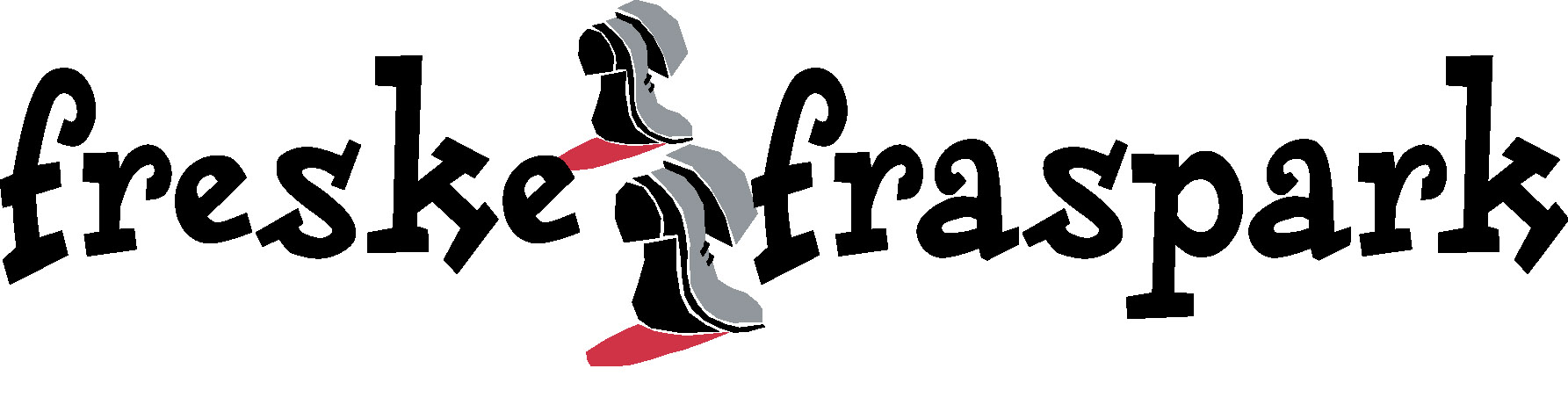 